            МИНИСТЕРСТВО ТРАНСПОРТА РОССИЙСКОЙ ФЕДЕРАЦИИ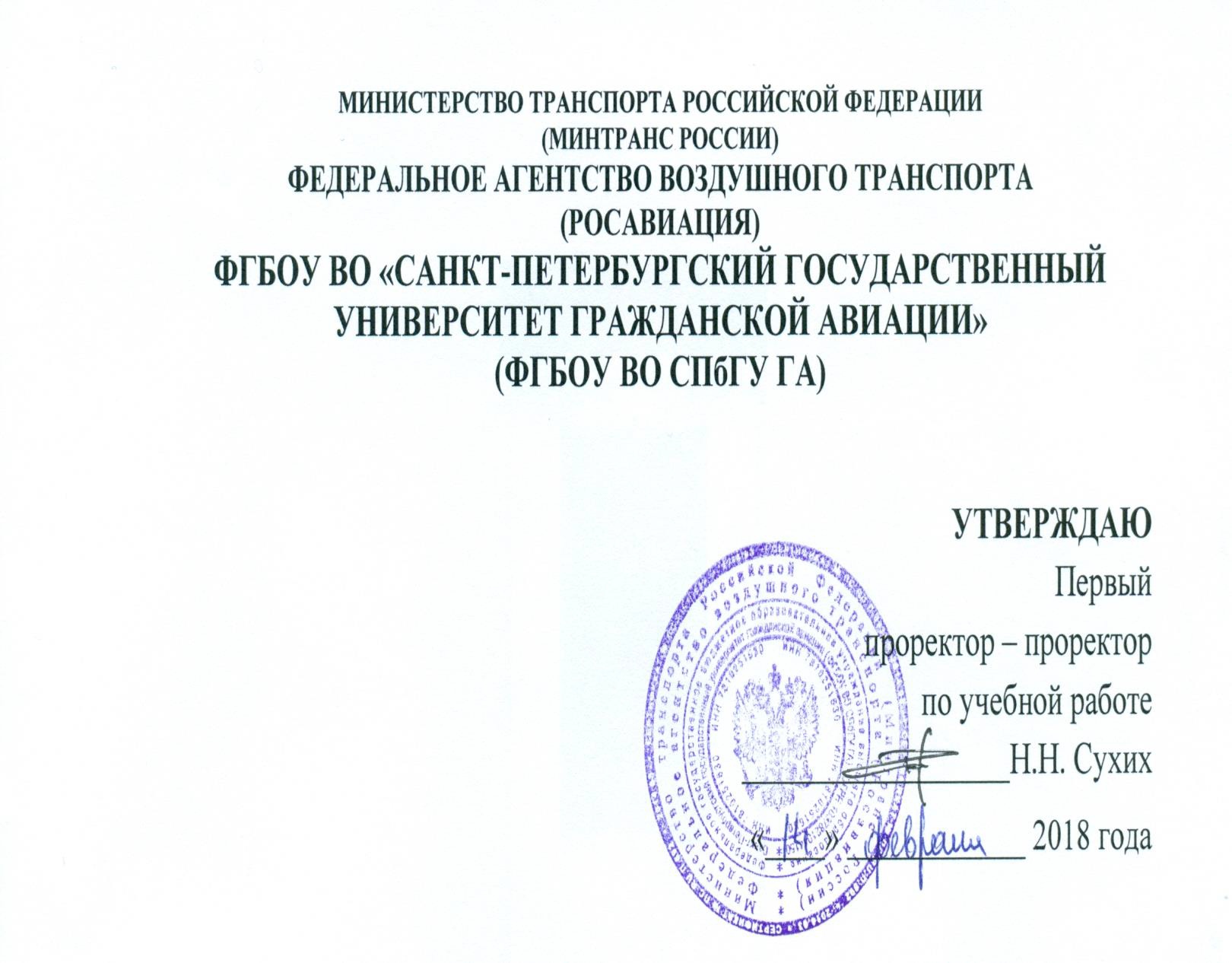  (МИНТРАНС РОССИИ)ФЕДЕРАЛЬНОЕ АГЕНТСТВО ВОЗДУШНОГО ТРАНСПОРТА (РОСАВИАЦИЯ)ФГБОУ ВО «САНКТ-ПЕТЕРБУРГСКИЙ ГОСУДАРСТВЕННЫЙ УНИВЕРСИТЕТ ГРАЖДАНСКОЙ АВИАЦИИ»(ФГБОУ ВО СПб ГУГА)УТВЕРЖДАЮ Первый 
проректор – проректор 
по учебной работе__________________Н.Н. Сухих  «____» ____________ 2018 года РАБОЧАЯ ПРОГРАММА ДИСЦИПЛИНЫ Экономика воздушного транспортаНаправление подготовки40.03.01 ЮриспруденцияПрофиль подготовкиПравовое обеспечение деятельности системы воздушного транспорта Квалификация выпускника:бакалаврФорма обучения - очнаяСанкт-Петербург20181 Цели освоения дисциплиныЦелью освоения дисциплины «Экономика воздушного транспорта» являются получение студентами знаний и навыков, позволяющих структурировать и решать экономические проблемы предприятия воздушного транспорта, а также обеспечивать его конкурентоспособность на рынке транспортных услуг.Задачами изучения дисциплины являются: раскрытие сущности и специфических особенностей экономической деятельности предприятий воздушного транспорта; приобретение знаний о составе, структуре имущественного комплекса предприятий воздушного транспорта;особенностях использования ресурсов, определение и группировка основных факторов рационального использования всех видов ресурсов; изучение организационно-экономических методов формирования затрат, доходности, эффективности, тарифов, инвестирования;развитие навыков увязки отдельных экономических проблем;развитие навыков оценки экономической эффективности отдельных управленческих решений.Дисциплина обеспечивает подготовку выпускника к  нормотворческому и правоприменительному видам  деятельности. 2 Место дисциплины в структуре ОПОП ВОДисциплина «Экономика воздушного транспорта» направлена на развитие у обучающихся знаний, навыков и профессиональных компетенций, определенных образовательной программой высшего образования (ОПОП ВО) прикладного бакалавриата направления 40.03.01 «Юриспруденция», профиль «Правовое обеспечение деятельности системы воздушного транспорта» (ПрОСВТ). В структуре ОПОП ВО дисциплина отнесена к вариативной части Блока 1. «Дисциплины (модули)» и дает возможность получения, расширения и углубления специальных знаний, умений, навыков и компетенций, определяемых содержанием дисциплин базовой и вариативной частей.Учебная дисциплина  «Экономика воздушного транспорта» базируется на результатах обучения, полученных при изучении дисциплин:  «Гражданское право», «Транспортное право».   Дисциплина «Экономика воздушного транспорта» является обеспечивающей для изучения дисциплин «Финансовое право», «Предпринимательское право», «Договорно-правовое обеспечение деятельности предприятий воздушного транспорта», «Воздушное право», «Хозяйственный механизм предприятий воздушного транспорта», «Бухгалтерский учет и налогообложение на воздушном транспорте».Дисциплина изучается в 5 семестре.3 Компетенции обучающегося, формируемые в результате освоения дисциплины Процесс освоения дисциплины «Экономика воздушного транспорта» направлена на формирование следующих компетенций: ОК-2; ОПК-6; ПК-1; ПК-5.4 Объем дисциплины и виды учебной работыОбщая трудоемкость дисциплины составляет 3 зачетные единицы, 108 академических часа. 5 Содержание дисциплины 5.1 Соотнесения тем дисциплины  и формируемых компетенцийСокращения: Л − лекция, ПЗ - практическое занятие, СРС − самостоятельная работа студента, Т – тест, РЗ – решение задач.5.2 Темы дисциплины и виды занятийСокращения: Л– лекция, П – практическое занятие, СРС − самостоятельная работа студента, C –семинары, КР – Курсовая работаСодержание дисциплины 5.4 Практические занятия 5.5 Лабораторный практикумЛабораторный практикум учебным планом не предусмотрен.5.6 Самостоятельная работа5.7 Курсовые работыУчебным планом выполнение курсовых работ не предусмотрено.6 Учебно-методическое и информационное обеспечение дисциплиныа) основная литература:Губенко, А.В. Экономика воздушного транспорта: Учебник для вузов. Допущ. УМО [Текст]/А. В. Губенко, М. Ю. Смуров, Д. С. Черкашин. — СПб.: Питер, 2009. — 288с. Количество экземпляров 342Хозяйственный механизм авиатранспортных предприятий: Учебное пособие. Часть 1. Авиакомпании. Под общей редакцией Маслакова В.П [Текст]/Маслаков В.П., Лебедева М.Ю., Калинин И.А., Воронцова А.М., Брагин В.А., Паристова Л.П., Жуков В.Е., Корень А.В. —СПб: Питер, 2015.—368с.ил.(Серия «Учебное пособие»). — ISBN978-5-496-00709. Количество экземпляров 170.Экономика транспорта: учебник и практикум для академического бакалавриата / Е. В. Будрина [и др.] ; под ред. Е. В. Будриной. — Москва : Издательство Юрайт, 2018. — 366 с. — (Серия: Бакалавр. Академический курс). — ISBN 978-5-534-00238-6. — Режим доступа: https://biblio-online.ru/bcode/413530 Экономика организации (предприятия): Учеб. пособ. для бакалавров. Реком. Минобр. РФ [Текст]/ И. В. Сергеев, И. И. Веретенникова. — 5-е изд., испр. и доп. — М.: Юрайт, 2012. — 671с. — ISBN: 978-5-9916-2323-0 Количество экземпляров 15.б) дополнительная литература:.Экономика авиакомпаний в условиях рынка [Текст] / Е. В. Костромина. — 5-е изд., испр, и доп. — М.: Авиабизнес, 2005. — 344с. Количество экземпляров 15.Шаховская, Л.С. Ценообразование (для бакалавров): учеб. пособие [Электронный ресурс] / Л.С. Шаховская, Н.В. Чигиринская, Ю.Л. Чигиринский. — Электрон. дан. — М.: КноРус, 2015. — 258 с. — Режим доступа: https://e.lanbook.com/book/53600, свободный, (дата обращения 10.01.2017), ISBN 978-5-406-03208. Количество экземпляров 4Федеральная служба государственной статистики [Электронный ресурс]. — Режим доступа: www.gks.ru, свободный Журнал Авиатранспортное обозрение [Электронный ресурс]. —Режим доступа: www.ato.ru , свободный .Журнал AEX [Электронный ресурс]. — Режим доступа: www.aex.run, свободный, Центр раскрытия корпоративной информации [Электронный ресурс]. — Режим доступа: www.e-disclosure.ru, свободный, (дата обращения 10.01.2017).Рейтинговое агентство «Эксперт РА» [Электронный ресурс]. — Режим доступа: www.raexpert.ru, свободный, (дата обращения 10.01.2017).г) программное обеспечение (лицензионное), базы данных, информационно-справочные и поисковые системы:СПС КонсультантПлюс. [Электронный ресурс] — Режим доступа: http://www.consultant.ru, свободный (дата обращения 10.01.2017)Федеральная служба государственной статистики. Официальный сайт [Электронный ресурс] — Режим доступа: http://www.gks.ru,  свободныйФедеральная служба государственной статистики (Росстат) Официальный сайт [Электронный ресурс] — Режим доступа: http://government.ru/department/250/events/, свободный, (дата обращения 10.01.2017).Электронная библиотека научных публикаций «eLIBRARY.RU» [Электронный ресурс] — Режим доступа: http://elibrary.ru,  свободный (дата обращения 10.01.2017)Электронно-библиотечная система издательства «Лань» [Электронный ресурс] — Режим доступа: http://e.lanbook.com, свободный ЭБС «Юрайт»:  электронная библиотечная система для ВУЗов и СУЗов [Электронный ресурс]. — Режим доступа:  https://www.biblio-online.ru	7. Материально-техническое обеспечение дисциплины Для обеспечения учебного процесса материально-техническими ресурсами используется аудиторный фонд Университета, включая компьютерные аудитории кафедр, оборудованные для проведения занятий лекционного типа, практических работ, для проведения групповых и индивидуальных консультаций, текущего контроля и промежуточной аттестации. Для использования информационных технологий имеется в наличии лицензионное программное обеспечение, позволяющее обучающемуся осуществлять поиск информации в сети Интернет, систематизацию, анализ и презентацию информации, экспорт информации на цифровые носители: Microsoft Windows 7 Professional; Microsoft Windows Offiсe Professional Plus 2007;Acrobat Professional 9 Windows International Englisch AOO License EDU;CorelDRAW Graphics Suite X5 Educational;ABBYY FineReader 10 Corporate Editional; Kaspersky Anti-Virus Suite  дляWKS и FS и др.8. Образовательные и информационные технологииВ структуре дисциплины «Экономика воздушного транспорта» в рамках реализации компетентностного подхода в учебном процессе используются следующие образовательные технологии: лекции, практические занятия, самостоятельная работа студентов (обучающихся). Лекции проводятся классно-урочной организационной форме, по типу управления познавательной деятельностью, являются традиционными классически-лекционными (объяснительно-иллюстративными), а также могут проводиться с использованием диалоговых технологий, в том числе мультимедиа-лекции, проблемные лекции. Ведущим методом в лекции выступает устное изложение учебного материала, при необходимости привлекаются открытые Интернет-ресурсы, а также демонстрационные и наглядно-иллюстрационные материалыЛекция составляет основу теоретического обучения в рамках дисциплины и направлена на систематизированное изложение накопленных и актуальных научных знаний. На лекции концентрируется внимание обучающихся на наиболее сложных и узловых вопросах, стимулируется их активная познавательная деятельность, формируется  экономическое мировоззрение.Практические занятия по дисциплине проводятся в соответствии с учебно-тематическим планом по отдельным группам. Практические занятия проводятся в традиционной форме (объяснительно-иллюстративные и проверочные).    Практические занятия по отдельным темам организованы с использованием технологий развивающего обучения.Главной целью практического занятия является индивидуальная, практическая работа каждого обучающегося, направленная на формирование у него компетенций, определенных в рамках дисциплины «Экономика воздушного транспорта».Цель практических занятий – закрепить теоретические знания, полученные обучающимися на лекциях и в результате самостоятельного изучения соответствующих разделов рекомендуемой экономической литературы, а также приобрести практические навыки экономических расчетов.Учебные задания выполняются в целях практического закрепления теоретического материала, излагаемого на лекции, отработки навыков использования пройденного материала. Рассматриваемые в рамках практического занятия вопросы, задачи, ситуации, примеры имеют профильную профессиональную направленность и содержат элементы, необходимые для формирования компетенций в рамках обучения бакалавра по направлению подготовки «Юриспруденция». Работа над учебным материалом складывается из изучения лекционного курса, выполнения тестов, решения тематических задач. Самостоятельная работа обучающихся является неотъемлемой частью процесса обучения. В рамках самостоятельной работы обучающийся работает со значительными объемами информации, выполняет поставленные перед ним учебные задания, осуществляет подготовку к промежуточной аттестации.Самостоятельная работа обучающегося организована с использованием традиционных видов работы (отработка лекционного материала, отработка отдельных тем по списку основной и дополнительной литературы и др.). Ее основной целью является формирование навыка самостоятельного приобретения знаний по некоторым вопросам теоретического курса, закрепление и углубление полученных знаний.Самостоятельная работа является специфическим педагогическим средством организации и управления самостоятельной деятельностью обучающихся в учебном процессе. Самостоятельная работа может быть представлена в качестве средства организации самообразования и воспитания самостоятельности как личностного качества. В качестве явления самовоспитания и самообразования, самостоятельная работа обучающихся обеспечивается комплексом профессиональных умений обучающихся, в частности умением осуществлять планирование деятельности, искать ответ на непонятное, неясное, рационально организовывать свое рабочее место и время. Самостоятельная работа приводит обучающегося к получению нового знания, упорядочению и углублению имеющихся знаний, формированию у него профессиональных умений и навыков.Приобретённые в процессе решения задач знания и навыки способствуют формированию профессиональных компетенций. В процессе реализации образовательной программы при осуществлении образовательного процесса по дисциплине применяются следующие информационные технологии:1. презентационные материалы (слайды по отдельным темам лекционных занятий);2. доступ в режиме on-line в Электронную библиотечную систему (ЭБС)  «ЮРАЙТ» https://biblio-online.ru;3. доступ в электронную информационно-образовательной среду университета.Успешное освоение материала курса предполагает большую самостоя-тельную работу и систематический контроль хода этой работой.9. Фонд оценочных средств для проведения текущего контроля успеваемости и промежуточной аттестации по итогам освоения дисциплины  Уровень и качество знаний обучающихся оцениваются по результатам входного контроля, текущего контроля успеваемости и промежуточной аттестации по итогам освоения дисциплины в виде зачета. На практических занятиях проводится контроль решения задач, который преследует собой цель своевременного выявления плохо усвоенного материала дисциплины для последующей корректировки или организации обязательной консультации. Проверка выданного задания производится на каждом практическом занятии. К моменту прохождения промежуточной аттестации должны быть успешно выполнен учебный план по дисциплинеПромежуточная аттестация по итогам освоения дисциплины проводится в виде зачета. Проводится в виде устного ответа на один теоретический вопрос и решения задачи. Оценочные средства включают: темы учебных заданий, задачи, тестирование, вопросы к зачёту.Текущий контроль успеваемости и промежуточная аттестация проводятся в соответствии с Положением о текущем контроле успеваемости и промежуточной аттестации студентов федерального государственного бюджетного образовательного учреждения высшего образования «Санкт-Петербургский государственный университет гражданской авиации», обучающихся по программам высшего образования – программам бакалавриата и программам специалитета (формы, периодичность и порядок) (далее – Положение).9.1 Балльно-рейтинговая оценка текущего контроля успеваемости и знаний студентовПрименение балльно-рейтинговой системы оценки знаний и обеспечения качества учебного процесса по дисциплине «Экономика воздушного транспорта»  не предусмотрено (п. 1.9 Положения).9.2 Методические рекомендации по проведению процедуры оценивания знаний, умений и навыков и (или) опыта деятельности, характеризующих этапы формирования компетенций9.2.1.Этапы формирования компетенций9.2.2 Методические рекомендации по проведению процедуры оценивания знаний, умений и навыков и (или) опыта деятельностиВ процессе преподавания дисциплины «Экономика воздушного транспорта» для текущего контроля знаний обучающихся используются следующие формы:        тестирование;решение задач.ТестированиеТестирование предполагает проверку усвоения программного материала обучающихся с использованием тестов – системы стандартизированных заданий, позволяющих унифицировать процедуру измерения уровня знаний и умений обучающихся.Тестирование проводится, как правило, в течение 15 минут (при необходимости до 20 минут) по темам в соответствии с данной программой и предназначено для проверки обучающихся на предмет освоения изученного материала. Учебное задание Учебное задание – вид задания для самостоятельного выполнения обучающимися, в котором содержится требование выполнить какие-либо теоретические или практические учебные действия. Учебные задания предполагают активизацию знаний, умений и действий, либо – актуализацию ранее усвоенного материала.Учебные задания могут быть выполнены в виде: решения задач.Решение задач, как вида  учебного задания, имитирующего ситуации, которые могут возникнуть в реальной действительности,  предусмотрено по отдельным темам практических занятий.  Все задания, выносимые на самостоятельную работу, выполняются обучающимся в конспекте. Контроль выполнения заданий, выносимых на самостоятельную работу, осуществляет преподаватель.По итогам освоения дисциплины «Экономика воздушного транспорта» проводится промежуточная аттестация обучающихся в форме зачёта.Зачёт является заключительным  этапом изучения дисциплины и имеет целью проверить и оценить учебную работу обучающихся, уровень полученных ими знаний, умение применять их к решению практических задач, овладение практическими навыками в объеме требований образовательной программы на промежуточном этапе формирования компетенций ОК-2, ОПК-6, ПК-1,ПК-5Зачёт по дисциплине проводится в 5 семестре обучения. К зачету допускаются обучающиеся, выполнившие все требования учебной программы. При проведении зачёта  обучающемуся предоставляется не менее 30 минут на подготовку к ответу. По окончании указанного времени обучающийся может быть приглашён для ответа. Обучающийся может заявить преподавателю о своем желании отвечать без подготовки.При подготовке к устному ответу обучающийся может вести записи в листе устного ответа.9.3 Темы курсовых работ (проектов) по дисциплине В учебном плане рефератов и курсовых работ не предусмотрено.9.4 Описание показателей и критериев оценивания компетенций на различных этапах их формирования, описание шкал оценивания9.4.1Описание показателей и критериев оценивания компетенций на различных этапах их формирования9.4.2 Показатели и критерии оценивания  по этапам формирования компетенций: текущий контроль знаний, умений, навыков обучающихся     Выполнение учебных заданий (задач) оценивается следующим образом:Тестирование          Критерии оценки по тестам:«отлично» - 90-100% правильных ответов;«хорошо» - 70-90% правильных ответов;«удовлетворительно» - 50-70% правильных ответов; «неудовлетворительно» - менее 50% правильных ответов      Соответствие  уровню  сформированности  компетенций  при текущем контроле9.4.3 Показатели и критерии оценивания  по этапам формирования компетенций: промежуточный контроль знаний, умений, навыков обучающихся  Зачет Проведение  зачета  (5 семестр)  состоит из ответов на вопросы и задания билета. На промежуточную аттестацию выносятся вопросы, охватывающие все содержание учебной дисциплины.9.5 Типовые контрольные задания для проведения текущего контроля и промежуточной аттестации по итогам освоения дисциплины 9.5.1 Примерного содержание тестов для текущего контроляЧто представляет собой выработка?: затраты труда на выпуск продукции, общее количество произведенной предприятием продукцииКакие физические лица являются рабочими?: выполняющие работу; непосредственно занятые производством продуктов трудаК какому виду планирования относятся мероприятия по закупке расходных материалов: стратегическое, бизнес-планирование, оперативное, долговременноеК какому виду планирования относятся мероприятия по приобретению основных фондов: стратегическое. бизнес-планирование, оперативное, долговременное9.5.2. Примерные задания для практических занятийЗадача 1Определить влияние технико-технологических и организационных мероприятий на экономию затрат труда и прирост производительности труда по каждому фактору в отдельности и в целом по всей совокупности мероприятий.Мероприятие 1. Применение самолета Ту-204 на воздушных трассах, обслуживаемых ранее самолетами Ту-154М. Исходные данные представлены в таблице 1Таблица 1Исходные данные для выполнения задачи 	Мероприятие 2. Увеличение производительности полетов и налета часов на экипаж самолета Ил-76Т. Расчетный объем эксплуатационных тонно-километров – 31850 тыс.ткм. Производительность самолета Ил-76Т составила в базовом периоде 65% от экономической. Мероприятия обеспечивают прирост производительности полетов самолетов Ил-76Т на 3 пункта. Налет часов на экипаж увеличивается с 500 до 530 часов в год.Мероприятие 3. Синхронизация работы топливозаправщиков с обслуживанием самолетов предусматривает сокращение топливозаправщиков с 5 до 3 единиц. Численность работников принимается исходя из количества машин – 6 и 3 чел. Количество календарных дней работы службы – 365 дней. Количество рабочих часов машины в сутки – 16 ч. Плановый фонд времени рабочего- 1800 ч/г.Мероприятие 4. В группе продажи предусмотрена системы продажи авиабилетов. Выработка кассира составила в отчетном периоде 14,1 тыс. билетов в год, расчетная определена в размере 17,6 тыс.билетов. Годовой объем продаж – 750 тыс.билетов. Мероприятие реализуется с марта месяца.Мероприятие 5. Учет фактора изменения объема работы. Рост объема работы в плановом периоде – 2,5 %. Численность работников предприятия воздушного транспорта – 1260 чел. Численность персонала, находящаяся в меньшей зависимости от объема работ, составляет 28 % от общей численности и увеличивается на 0,2 процента на каждый процент роста объема работ.9.5.3 Примерный перечень вопросов к зачету по дисциплинеОрганизационная структура гражданской авиацииСвойства материального и нематериального продуктов труда. Определения.Особенности транспортной услугиУровни транспортной услуги авиакомпании в маркетингеСубъекты взаимодействия на воздушном транспорте. Группа потребителиСубъекты взаимодействия на воздушном транспорте. Группа посредникиСубъекты взаимодействия на воздушном транспорте. Группа поставщикиСубъекты взаимодействия на воздушном транспорте. Группа партнерыОсновные показатели производственной деятельности авиакомпанииОсновные показатели производственной деятельности аэропортаОсновные показатели производственной деятельности предприятия по организации управления воздушным движениемСистема показателей деятельности гражданской авиации Основные фонды предприятия воздушного транспорта. Определение. Классификация. Износ и амортизация.Основные фонды предприятия воздушного транспорта. Определение. Показатели использования основных средств.Основные фонды. Определение. Мероприятия, направленные на повышение эффективности использования основных средств.Оборотные средства предприятия воздушного транспорта. Определение. Состав оборотных средствОборотные средства предприятия воздушного транспорта. Определение. Показатели эффективности оборотных средствОборотные средства. Определение. Мероприятия, позволяющие повысить эффективность использования оборотных средств.Персонал предприятия воздушного транспорта. Определение «трудовые ресурсы», «персонал», «кадры». Структура персонала.Персонал предприятия воздушного транспорта. Производительность труда. Сущность, факторы роста.Системы и формы оплаты трудаСебестоимость. Определение «затраты», «расходы», «себестоимость». Структура себестоимости.Факторы, влияющие на себестоимостьТранспортный тариф. Определение. Виды транспортного тарифаДоходы предприятия воздушного транспорта. Сущность. Структура авиационных и неавиационных доходов.Показатели эффективности деятельности предприятия воздушного транспорта9.5.4 Примерный перечень практических заданий к зачету по дисциплинеЗадача 1На авиаремонтном заводе (АРЗ) стоимость основных средств на 1 января составили 89 млн. руб. Введено новых объектов в апреле на сумму 1500 тыс. руб. Передано другим предприятиям в августе на сумму 3000.тыс. руб. Ликвидировано основных фондов завода в июле на сумму 1000 тыс.руб. Определить первоначальную стоимость основных средств на конец планируемого периода и их среднегодовую стоимость.Задача 2Определить влияние технико-технологических и организационных мероприятий на экономию затрат труда и прирост производительности труда по каждому фактору в отдельности и в целом по всей совокупности мероприятий.Мероприятие 1. Применение самолета Ту-204 на воздушных трассах, обслуживаемых ранее самолетами Ту-154М. Исходные данные представлены в таблице 1.Таблица 1Исходные данные для выполнения задачи Мероприятие 2. Увеличение производительности полетов и налета часов на экипаж самолета Ил-76Т. Расчетный объем эксплуатационных тонно-километров – 31850 тыс. ткм. Производительность самолета Ил-76Т составила в базовом периоде 65% от экономической. Мероприятия обеспечивают прирост производительности полетов самолетов Ил-76Т на 3 пункта. Налет часов на экипаж увеличивается с 500 до 530 часов в год.Мероприятие 3. Синхронизация работы топливозаправщиков с обслуживанием самолетов предусматривает сокращение топливозаправщиков с 5 до 3 единиц. Численность работников принимается исходя из количества машин – 6 и 3 чел. Количество календарных дней работы службы – 365 дней. Количество рабочих часов машины в сутки – 16 ч. Плановый фонд времени рабочего- 1800 ч/г.Мероприятие 4. В группе продажи предусмотрена системы продажи авиабилетов. Выработка кассира составила в отчетном периоде 14,1 тыс. билетов в год, расчетная определена в размере 17,6 тыс. билетов. Годовой объем продаж – 750 тыс. билетов. Мероприятие реализуется с марта месяца.Мероприятие 5. Учет фактора изменения объема работы. Рост объема работы в плановом периоде – 2,5 %. Численность работников авиапредприятия – 1260 чел. Численность персонала, находящаяся в меньшей зависимости от объема работ, составляет 28 % от общей численности и увеличивается на 0,2 процента на каждый процент роста объема работ.Задача 4Определить себестоимость 1 ткм. по типам ВС. Расчетную себестоимость 1 летного часа принять по данным предыдущей задачи. Производительность самолетов принять в размере 80 %  от экономической.Задача 5 Составить график амортизационных отчислений линейным и нелинейным методом исходя из следующих данных: стоимость оборудования составляет 450 000 руб., срок полезного пользования 9 лет (5 группа). Амортизационные платежи изобразить графически.Задача  6Определить структуру основных фондов АРЗ, фондоотдачу, если выручка предприятия составила 4714,7 т.р. Стоимость отдельных объектов: здание и сооружения - 784074 т.р., рабочие машины и оборудование - 357611 т.р., транспортные средства - 65126 т.р., инвентарь - 99831 т.р., прочие - 16228 т.р.Задача 7Средние остатки оборотных средств в 2015 г. составляли 15 885 тыс. руб., а объем  реализованной  продукции   за тот  же год – 68 956 тыс. руб. В 2016 г. длительность оборота планируется сократить на 2 дня. Найти сумму оборотных средств, которая необходима предприятию при условии, что объем реализованной продукции останется прежним.Задача 8Авиатранспортное предприятие выполнило за год объем работ в 5 млн. ткм, получило доход в сумме 2 млрд. руб., среднегодовая сумма оборотных средств составляет 250 млн. руб. Необходимо определить коэффициент оборачиваемости, оборотные средства обернулись за год 8 раз, продолжительность одного оборота, количество авиатранспортной продукции, приходящейся на 1 руб. оборотных средств, коэффициент закрепления оборотных средствЗадача 9Определить уровень производительности труда работников эксплуатационного предприятия в натуральном и стоимостном выражении, если эксплуатационные тонно-километры – 39600 ткм, доходы 34150 т.р., численность работников 1200 чел.     Задача 10Рассчитать фонд заработной платы на год работников гражданской авиации: командир авиационной эскадрильи (на самолетах 1 и 2 класса), бортпроводник, ведущий инженер по техническому обслуживанию (ТО) и диагностике широкофюзеляжных самолетов, инженер-программист, авиамеханик, слесарь-ремонтник (по ремонту наземного авиационного оборудования). Район базирования предприятия, а также другие исходные данные для решения задачи принимаются студентами самостоятельно. При решении задачи руководствоваться нормативами отраслевого соглашения, ЕТКС.	10 Методические рекомендации для обучающихся по освоению дисциплиныМетодика преподавания дисциплины «Экономика воздушного транспорта»  характеризуется совокупностью методов, приёмов и средств обучения, обеспечивающих реализацию содержания и учебно-воспитательных целей дисциплины, которая может быть представлена как некоторая методическая система, включающая методы, приёмы и средства обучения. Такой подход позволяет более качественно подойти к вопросу освоения дисциплины обучающимися.Методические указания для обучающихся при работе над конспектом лекций во время проведения лекции и  при освоении лекционных материаловЛекции являются одним из важнейших видов учебных занятий и составляют основу теоретической подготовки обучающихся по дисциплине. Лекции предназначены не только и не столько для сообщения какой-то информации, а, в первую очередь, для развития мышления обучаемых. Одним из способов, активизирующих мышление, является такое построение изложения учебного материала, когда обучающиеся слушают, запоминают и конспектируют излагаемый лектором учебный материал, и вместе с ним участвуют в решении проблем, задач, вопросов, в выявлении рассматриваемых явлений. Такой методический прием получил название проблемного изложения.Лекция приносит пользу и становится продуктивной, когда сопровождается записями обучающихся.  Результаты конспектирования могут быть представлены в различных формах.План – это схема прочитанного материала, краткий (или подробный) перечень вопросов, отражающих структуру и последовательность материала.Подробно составленный план вполне заменяет конспект. Конспект – это систематизированное, логичное изложение материала источника. Различаются четыре типа конспектов.План-конспект – это развернутый детализированный план, в которомдостаточно подробные записи приводятся по тем пунктам плана, которые нуждаются в пояснении.  Текстуальный конспект – это воспроизведение наиболее важных положений и фактов источника.Свободный конспект – это четко и кратко сформулированные (изложенные) основные положения в результате глубокого осмысливания материала. В нем могут присутствовать выписки, цитаты, тезисы; часть материала может быть представлена планом.Тематический конспект – составляется на основе изучения ряда источников и дает более или менее исчерпывающий ответ по какой-то схеме (вопросу).В процессе изучения материала источника, составления конспекта нужно обязательно применять различные выделения, подзаголовки, создавая блочную структуру конспекта. Это делает конспект легко воспринимаемым, удобным для работы.Приступая к изучению той или иной темы лекции, прежде всего, необходимо обращаться к первоисточникам, т. е. к федеральным законам, подзаконным нормативным актам, регулирующим порядок формирования, деятельность и иные вопросы.Следует также обращать внимание на категории, формулировки, раскрывающие содержание тех или иных явлений и процессов, научные выводы и практические рекомендации, положительный опыт в ораторском искусстве. Желательно оставить в рабочих конспектах поля, на которых делать пометки из рекомендованной учебной литературы, дополняющие материал прослушанной лекции, а также подчеркивающие особую важность тех или иных теоретических положенийСледует внимательно прочитать нормативный акт или материалы судебной практики и попытаться выделить наиболее важные правовые нормы, обращая внимание на терминологию,  стиль изложения, обоснование, мотивировку и т.д. Затем обратиться к иным источникам: текстам лекций, учебникам и учебным пособиям, основной экономической и рекомендуемой литературе, перечень которых предусмотрен настоящей РПД.Методические рекомендации для обучающихся по освоению    материалов практических занятийПрактическое занятие проводится в целях: выработки практических умений и приобретения навыков при решении управленческих задач, приобретения навыков нормотворческой и правоприменительной деятельности.Главным содержанием этих занятий является практическая работа каждого студента, форма занятия – групповая, а основной метод, используемый на занятии – метод практической работы.В дидактической системе изучения дисциплины практические занятия стоят после лекций. Таким образом, дидактическое назначение практических занятий – закрепление, углубление и комплексное применение теоретических знаний, выработка умений и навыков обучающихся в решении практических задач. Вместе с тем, на этих занятиях, осуществляется активное формирование и развитие навыков и качеств, необходимых для последующей профессиональной деятельности.Интерактивные практические занятия по дисциплине имеют целью:- углубление, расширение и конкретизацию теоретических знаний, полученных на лекции, до уровня, на котором возможно их практическое использование (разработка проектов договоров);-решение  конкретных практических задач  с целью приобретения навыков применения  норм  права и знаний по экономике, в сфере  коммерческой деятельности, в том числе на предприятиях воздушного транспорта;- отработку навыков и умений в пользовании материалами и обзорами судебной практики для  информационно-аналитической работы;- отработку умения использования ПК, справочными правовыми системами (СПС);- проверку теоретических знаний.Основу интерактивных практических занятий составляет работа каждого обучаемого, по приобретению умений и навыков использования закономерностей, принципов, методов, форм и средств, составляющих содержание дисциплины в профессиональной деятельности и в подготовке к изучению других дисциплин, формирующих компетенции выпускника. Интерактивным практическим занятиям предшествуют лекции и целенаправленная самостоятельная подготовка обучающихся. В зависимости от специфики темы практические занятия условно можно разделить на две группы.Основным содержанием первой группы занятий является решение задач, выполнение заданий и других работ, второй группы – овладение методикой анализа законодательства и принятия решений.Любое практическое занятие начинается, как правило, с формулирования его целевых установок. Понимание обучающимися целей и задач занятия, его значения для специальной подготовки способствует повышению интереса к занятию и активизации работы по овладению учебным материалом.Основную часть практического занятия составляет работа обучающихся по выполнению учебных заданий под руководством преподавателя. Подготовка к практическому занятию  обучающегося включает 2 этапа:- организационный;- закрепление и углубление теоретических знаний.На первом этапе обучающийся планирует свою самостоятельную работу, которая включает:- уяснение задания на самостоятельную работу;- подбор рекомендованной литературы;- составление плана работы, в котором определяются основные пункты предстоящей подготовки.Составление плана дисциплинирует и повышает организованность в работе.Второй этап включает непосредственную подготовку обучающегося к занятию. Начинать надо с изучения рекомендованной литературы.Необходимо помнить, что на лекции обычно рассматривается не весь материал, а только его часть. Остальная его часть восполняется в процессе самостоятельной работы. В связи с этим работа с рекомендованной литературой обязательна. Особое внимание при этом необходимо обратить на содержание основных положений и выводов, объяснение явлений и фактов, уяснение практического приложения рассматриваемых теоретических вопросов. В процессе этой работы обучающийся должен стремиться понять и запомнить основные положения рассматриваемого материала, примеры, поясняющие его, а также разобраться в иллюстративном материале.Заканчивать подготовку следует составлением плана (конспекта) по изучаемому материалу (вопросу). Это позволяет составить концентрированное, сжатое представление по изучаемым вопросам.Конспекты проверяются преподавателем и могут стать основой для беседы на практическом занятии или для выполнения какого-либо задания. Подобного рода работа также может предполагать подготовку  доклада или сообщения, которые заслушиваются на занятии и могут служить материалом для организации групповой дискуссии и других интерактивных форм обучения. В процессе подготовки к занятиям рекомендуется взаимное обсуждение материала, во время которого закрепляются знания, а также приобретается практика в изложении и разъяснении полученных знаний, развивается речь.При необходимости следует обращаться за консультацией к преподавателю. Предварительно следует продумать вопросы, которые требуют разъяснения.В начале занятия обучающиеся под руководством преподавателя более глубоко осмысливают теоретические положения по теме занятия, раскрывают и объясняют основные явления и факты. В процессе творческого обсуждения и дискуссии вырабатываются умения и навыки использовать приобретенные знания для решения практических задач.При подготовке к практическим занятиям  самостоятельно следует изучить нормативные правовые акты, экономическую литературу, судебную практику по экономическим спорам. Самоподготовка предусматривает общение с преподавателем для получения консультаций по сложным для понимания вопросам и логике их изучения. Возникающие вопросы необходимо обсуждать на практических занятиях.Для получения дополнительных и более глубоких знаний следует изучать монографическую литературу, научные статьи, указанные в списке дополнительной литературы.Основными действиями обучающегося по работе с задачей являются:-подготовка к занятию;- уяснение сути задания и выяснение алгоритма решения задачи;- выполнение решения;- получение оценки.Самостоятельная работа является обязательным компонентом дисциплины. Организация самостоятельной работы обучающихся (аудиторной и внеаудиторной) обеспечивает решение следующих задач: постепенной подготовки к переходу от изучения учебного материала к способности самостоятельно анализировать его, систематизировать материал, выделять главное, делать выводы, аргументировать.При изучении дисциплины следует использовать следующие виды самостоятельной работы:- поиск (подбор) литературы (в том числе электронных источников информации) по заданной теме, сравнительный анализ научных публикаций;- решение задач, производство расчетовАудиторная самостоятельная работа включает:самостоятельная работа над лекционным материалом;выполнение индивидуальных заданий и тестов.Внеаудиторная самостоятельная работа включает:изучение базовой и общепрофессиональной литературы, материалов международных конференций, газетных статей по темам программы. Методические указания по работе с экономической литературойПодбирать целесообразно в первую очередь новую литературу, поскольку в ней отражены последние научные достижения по данной проблеме. Использование литературных источников прежних лет должно быть скорректировано применительно к современному законодательству и более поздним взглядам ученых и практических работников.         Приступая к работе, следует обратиться к соответствующим главам учебников, иной литературы по экономике и дополнить конспект лекции. Важно усвоить, что наличие систематической и полной информации о происходящих процессах и явлениях становится необходимым условием принятия эффективных управленческих решений на государственном уровне и уровне фирмы. Ознакомьтесь с учебной литературой по данному вопросу и  составьте собственное мнение по данному вопросу. Необходимый для  работы цифровой, фактический и аналитический материал можно найти на официальных сайтах  Федерального агентства воздушного транспорта https://www.favt.ru/, и Министерства транспорта https://www.mintrans.ru/,  Доступ к ним может предоставляться в читальном зале  Университета гражданской авиации.При работе с литературой следует точно фиксировать их выходные данные. Сведения о книге помещаются обычно на обороте титульного листа, реже – на последней странице текста. Это фамилия и инициалы автора (авторов) или редактора (редакторов), наименование книги или статьи, место издания, год издания, издательство и общее число страниц. Если материалы получены с электронного ресурса, то необходимо зафиксировать их электронный адрес. Если нормативные правовые акты и официальные материалы получены по справочным правовым системам, то место их официального опубликования можно установить через раздел «Справка».Одновременно с изучением экономической литературы следует подбирать примеры из юридической практики для обоснования теоретических положений. Изучение дисциплины осуществляется в тесном взаимодействии с другими дисциплинами. Форма и способы изучения материала определяются с учетом специфики изучаемой темы. Однако во всех случаях необходимо обеспечить сочетание изучения научного толкования того или иного понятия, даваемого в учебниках и лекциях, с самостоятельной работой, выполнением практических заданий, подготовкой докладов.Для успешного усвоения материала и получения устойчивых знаний требуется соблюдать следующие условия. Во-первых, посещать лекционные занятия, на которых преподаватели акцентируют внимание на основных темах данного курса и их главных вопросах.    Во-вторых, важное значение имеют практические занятия, где обучающиеся не только получают новые знания, умения и навыки, но и закрепляют ранее полученные и имеют возможность проконсультироваться у преподавателя по вопросам, представляющим определенные трудности. Обучающемуся необходимо регулярно отводить время для повторения пройденного материала, проверяя свои знания, умения и навыки. Для успешного обучения необходимо иметь подборку учебной литературы, достаточную для изучения дисциплины. При этом следует иметь в виду, что нужна учебная литература различных видов: б) основная учебная литература – учебники, учебные и учебно-методические пособия; в) дополнительная научная литература – монографии, сборники научных статей, публикации в научных журналах; г) справочная литература – энциклопедии, словари, тематические, терминологические справочники.Методические рекомендации по самостоятельному освоению пропущенных тем дисциплины. Преподаватель называет обучающемуся даты пропущенных занятий и количество пропущенных учебных часов. Форма отработки обучающимся пропущенного занятия выбирается преподавателем. Отработка обучающимся пропущенных лекций проводится в следующих формах:1) самостоятельное написание обучающимся краткого конспекта по теме пропущенной лекции с последующим собеседованием с преподавателем2)подготовки доклада по пропущенной темеНа отработку занятия обучающийся должен явиться согласно расписанию консультативных часов преподавателя, которое имеется на кафедре. При себе обучающийся должен иметь: выданное ему задание и отчет по его выполнению.  Далее под контролем преподавателя выполняется практическая работа, обучающийся  устно или письменно отвечает на вопросы преподавателя. Пропущенные лекции и практические занятия должны отрабатываться своевременно, до рубежного контроля по соответствующему разделу учебной дисциплины. Отработка засчитывается, если обучающийся демонстрирует зачётный уровень теоретической осведомлённости по пропущенному материалу.В период подготовки к сессии обучающиеся обращаются  к первоисточникам: нормативным документам, к учебно-методическому материалу: материалам лекций,  основной и дополнительной литературе,  закрепляют полученные знания, умения и навыки. Подготовка  включат в себя два этапа: - самостоятельная работа в течение семестра; - повторение и уточнение материалов по всем темам дисциплины в течение семестра.Рабочая программа дисциплины «Экономика воздушного транспорта» разработана в соответствии с требованиями ФГОС ВО прикладного бакалавриата направления подготовки 40.03.01 «Юриспруденция» и ОПОП ВО Санкт-Петербургского государственного университета гражданской авиации по профилю «Правовое обеспечение деятельности системы воздушного транспорта».. РазработчикиКэн, доцент кафедры экономики                                            Зайцева И.В.Заведующий кафедрой №33 к.ю.н, доцент                                                                            Лебедева М.Ю.   Программа согласована:  Руководитель ОПОП   к.ю.н., доцент                                                                            Лебедева М.ЮПрограмма рассмотрена и одобрена на заседании Учебно-методического совета Университета «______» ____________ 2018 года, протокол № _____.Перечень и кодКомпетенцийПеречень планируемых результатов обучения по дисциплинеспособность использовать основы экономических знаний в различных сферах деятельности (ОК-2)Знать: -основные положения экономики хозяйствующих субъектов гражданской авиации,- сущность и содержание основных понятий экономики-способы расчета показателей производ-ственно-хозяйственной деятельности авиапредприятия- принципы и методы управления основными и оборотными средствами; -состав материальных, трудовых и финан-совых ресурсов организации, показатели их эффективного использования;  Уметь: -проводить расчеты показателей производственно-хозяйственной деятельности предприятия воздушного транспорта в условиях взаимодействия с макроэкономической средой- определять причинно-следственные связи, характеризующие экономическую деятельность хозяйствующих субъектов; Владеть:- специальной терминологией и лексикой данной дисциплины; -основами экономических знаний хозяйствующих субъектов гражданской авиации и способностью применять их на практике-навыками подготовки локальных нормативных актов по прогнозированию, планированию, управлению персоналом  в деятельности предприятия воздушного транспортаСпособность повышать уровень своей профессиональной компетентностиОПК-6Знать:--основы профессиональной деятельности в сфере экономикиУметь:-анализировать факты экономической деятельности предприятий воздушного транспорта;-профессионально развиваться, стремиться к повышению своей компетентности, квалификации и мастерстваВладеть:- навыками работы с законодательством в области экономической деятельностинаходить и использовать необходимую экономическую информацию;  навыками использования полученных  экономических знаний применительно к повышению своей профессиональной компетентности, квалификации Способность участвовать в разработке нормативных правовых актов в соответствии с профилем своей профессиональной деятельности (ПК-1)Знать:-действующие нормативные акты, регулирующие деятельность в сфере экономики и финансов предприятий воздушного транспорта -содержание экономической терминологии воздушного транспортаУметь: -применять правовые знания и навыки при разработке нормативных актов  и документов в сфере экономики и финансов на предприятиях воздушного транспорта-применять нормативные акты по  инвестиционной деятельности и использовать их в локальном нормотворчестве предприятий воздушного транспортаВладеть:навыками подготовки нормативных актов в регулирующие экономическую деятельность предприятий воздушного транспорта, документов экономического характера .Способность применять нормативные правовые акты, реализовывать нормы материального и процессуального права в профессиональной деятельности (ПК-5)Знать:- действующие законодательные  и нормативные акты и документы, регулирующие инвестиционную, иннова-ционную, хозяйственную  деятельность авиапредприятий;Уметь:- анализировать экономические факты и возникающие в связи с ними правовые отношения-реализовывать правовые знания материального и процессуального права в профессиональной деятельности на авиапредприятиях при разрешении экономических споров.Владеть:-навыками работы с инвестиционным законодательством -навыками применения экономических  механизмов ценообразования, управления персоналом предприятий воздушного транспорта в договорной     и   претензионной работе-способностью работать с первичными документы по экономической деятельности организации и применять их в конкретной области профессиональной деятельности Наименование Всего часовСеместрНаименование Всего часов5Общая трудоемкость дисциплины108108контактная работа, всего56,356,3лекции 2828практические занятия 2828семинары --лабораторные работы --другие виды контактной работы.--самостоятельная работа студента4343Курсовая работа--Контрольные работы--Промежуточная аттестация:99контактная работа0,30,3самостоятельная работа по подготовке к зачету8,78,7Темы дисциплины Количество часовкомпетенциикомпетенциикомпетенциикомпетенцииОбразовательные технологииОценочные средстваТемы дисциплины Количество часовОК-2ОПК-6ПК-1ПК-5Образовательные технологииОценочные средстваТема 1. Основы экономики отрасли. 10++++Л, ПЗ, СРСТ, РЗТема 2. Основные фонды предприятия воздушного транспорта12++++Л, ПЗ, СРСТ, РЗТема 3 Оборотные средства предприятия воздушного транспорта8++++Л, ПЗ, СРСТ, РЗТема 4. Персонал и оплата труда на предприятиях воздушного транспорта12+++Л, ПЗ, СРСТ, РЗТема 5. Прогнозирование и планирование в деятельности предприятия воздушного транспорта10++++Л, ПЗ, СРСТ, РЗТема 6. Инновационная деятельность 8++++Л, ПЗ, СРСТ, РЗТема 7. Инвестиционная деятельность 11++++Л, ПЗ, СРСТ, РЗТема 8. Расходы предприятия воздушного транспорта и себестоимость продукции12++++Л, ПЗ, СРСТ, РЗТема 9 Ценообразование 8++++Л, ПЗ, СРСТ, РЗТема 10. Доходы авиакомпании8++++Л, ПЗ, СРСТ, РЗИтого по дисциплине99Промежуточная аттестация9Всего по дисциплине108Темы дисциплины ЛПЗСЛРСРСКРВсего часовТема 1. Основы экономики отрасли. 42--4-10Тема 2. Основные фонды предприятия воздушного транспорта44--4-12Тема 3 Оборотные средства предприятия воздушного транспорта22--4-8Тема 4. Персонал и оплата труда на предприятиях воздушного транспорта44--4-12Тема 5. Прогнозирование и планирование в деятельности предприятия воздушного транспорта22--6-10Тема 6. Инновационная деятельность 22--4-8Тема 7. Инвестиционная деятельность 24--5-11Тема 8. Расходы предприятия воздушного транспорта и себестоимость продукции44--4-12Тема 9 Ценообразование 22--4-8Тема 10. Доходы предприятия воздушного транспорта22--4-8Промежуточная аттестация99Итого по дисциплине 2828439108Тема 1. Основы экономики отрасли. Система воздушного транспорта. Субъекты взаимодействия на воздушном транспорте. Структура предприятия воздушного транспорта. Виды организационных структур. Продукция транспорта: свойства, особенности, жизненный цикл. Основные измерители объемов работ на воздушном транспорте Тема 2. Основные фонды предприятия воздушного транспортаСущность, состав, структура основных фондов. Износ и амортизация. Учет и оценка. Показатели использования основных фондов. Повышение эффективности использования основных средствТема 3 Оборотные средства предприятия воздушного транспортаСущность, состав, структура оборотных средств. Показатели использования оборотных средств. Нормирование оборотных средств. Оптимизация текущих запасов. Повышение эффективности использования оборотных средствТема 4. Персонал и оплата труда на предприятиях воздушного транспортаПерсонал авиакомпании: структура, численность, состав, показатели оценки. Производительность труда: показатели, резервы роста. Формы и системы оплаты труда Тема 5. Прогнозирование и планирование в деятельности предприятия воздушного транспортаПрогнозирование: сущность, виды прогноз, методы. Планирование: сущность, виды плана. Планирование сети авиалиний. Планирование потребности в самолетахТема 6. Инновационная деятельность Особенности и содержание инновационной деятельности. Информационные технологии в принятии управленческих решений Тема 7. Инвестиционная деятельность Инвестиционная политика предприятия воздушного транспорта, разработка и реализация инвестиционного проекта. Экономическая сущность лизинга авиационной техники. Тема 8. Расходы предприятия воздушного транспорта и себестоимость продукцииРасходы: понятие, классификация. Методы формирования себестоимости. Факторы, влияющие на снижение себестоимости. Сборы, взымаемые с авиакомпанийТема 9 Ценообразование Сущность ценообразования, стратегии. Факторы, влияющие на уровень тарифа. Формирование тарифа. Тема 10. Доходы предприятия воздушного транспортаДоходы предприятия воздушного транспорта Эффективность деятельности предприятия воздушного транспорта Номер темы дисциплиныТематика практических занятийТрудо-емкость(часы)Семестр 5Семестр 5Семестр 51Практическое занятие 1. Выполнение заданий по теме 122Практическое занятие 2,3.Решение задач по теме 2 43Практическое занятие 4. Решение задач по теме 324Практическое занятие 5,6. Решение задач по теме 445Практическое занятие 7. Решение задач по теме 526Практическое занятие 8. Решение задач по теме 627Практическое занятие 9,10. Решение задач по теме 748Практическое занятие 11,12. Решение задач по теме 849Практическое занятие 13. Решение задач по теме 9210Практическое занятие 14. Решение задач по теме 102Итого по дисциплине Итого по дисциплине 28Номер темы дисциплины Виды самостоятельной работыТрудо-емкость(часы)1Изучение, повторение учебного материала по конспектам, учебной, методической и научной литературе, выполнение заданий, подготовка к тестированию [1-3,4, 10-16]42Изучение, повторение учебного материала по конспектам, учебной, методической и научной литературе, выполнение заданий, подготовка к тестированию [1-3, 10-16]43Изучение, повторение учебного материала по конспектам, учебной, методической и научной литературе, выполнение заданий, подготовка к тестированию [1-3, 10-16]44Изучение, повторение учебного материала по конспектам, учебной, методической и научной литературе, выполнение заданий, подготовка к тестированию [1-3,10-16]45Изучение, повторение учебного материала по конспектам, учебной, методической и научной литературе, выполнение заданий, подготовка к тестированию [1-3,9,13-16]66Изучение, повторение учебного материала по конспектам, учебной, методической и научной литературе, выполнение заданий, подготовка к тестированию [1-3,8,10,13-16]47Изучение, повторение учебного материала по конспектам, учебной, методической и научной литературе, выполнение заданий, подготовка к тестированию [1-3,5,10,13-16]58Изучение, повторение учебного материала по конспектам, учебной, методической и научной литературе, выполнение заданий, подготовка к тестированию [1-3,13-16]49Изучение, повторение учебного материала по конспектам, учебной, методической и научной литературе, выполнение заданий, подготовка к тестированию [1-3,7,10,13-16]410Изучение, повторение учебного материала по конспектам, учебной, методической и научной литературе, выполнение заданий, подготовка к экзамену, подготовка к тестированию [1-3,10-16]4Итого по дисциплине Итого по дисциплине 43Название и содержание этапаКод(ы) формируемых на этапе компетенцийЭтап 1. Формирование базы знаний:лекции;практические занятия по темам теоретического содержания;самостоятельная работа обучающихся по вопросам тем теоретического содержанияОК-2, ОПК-6, ПК-1,ПК-5Этап 2. Формирование умений и навыков практического использования знаний:работа с текстом лекции, работа с учебниками, учебными пособиями и проч. из перечня основной и дополнительной литературы, ресурсов информационно-телекоммуникационной сети «Интернет», баз данных, СПС «Консультант.Плюс», иных  информационно-справочных и поисковых систем и т.п.; самостоятельная работа по подготовке к практическим занятиям, тестированию, решению задачОК-2, ОПК-6, ПК-1,ПК-5Этап 3. Проверка усвоения материала:проверка подготовки материалов к практическим занятиям;проведение  тестирования;решение задач.ОК-2, ОПК-6, ПК-1,ПК-5ПоказателиоцениваниякомпетенцийШкала и критерии оценивания компетенцийШкала и критерии оценивания компетенцийШкала и критерии оценивания компетенцийПоказателиоцениваниякомпетенцийМинимальный уровеньБазовый уровеньПовышенный уровеньЗнать:-основные положения экономики хозяйствующих субъектов гражданской авиации,- сущность и содержание основных понятий экономики-способы расчета показателей производственно-хозяйственной деятельности авиапредприятия- принципы и методы управления основными и оборотными средствами; -состав материальных, трудовых и финансовых ресурсов организации, показатели их эффективного использования; -действующие нормативные документы, регулирующие экономическую деятельность предприятий воздушного транспорта-основы профессиональной деятельности в сфере экономикисодержание понятий экономики воздушного транспорта- действующие законодательно-нормативные акты и документы, регулирующие инвестиционную, инновационную деятельность авиапредприятийИмеет представление:- об основных положениях экономики хозяйствующих субъектов гражданской авиации,- о сущности и содержании основных понятий экономики- о способах расчета показателей производственно-хозяйственной деятельности предприятий ГА- о принципах и методах управления основными и оборотными средствами; -о составе материальных, трудовых и финансовых ресурсов организации, показателях их эффективного использования; - о действующих нормативных документах, регулирующих экономическую деятельность предприятий воздушного транспортаПоказывает знание:- понятий экономики воздушного транспорта- действующих законодательно-нормативных актов и документов, регулирующих инвестиционную, инновационную деятельность предприятий ГАРаскрывает содержание:- основных положений экономики хозяйствующих субъектов гражданской авиации,- сущности и содержания основных понятий экономики-способов расчета показателей производственно-хозяйственной деятельности авиапредприятия- принципов и методов управления основными и оборотными средствами; -состава материальных, трудовых и финансовых ресурсов организации, показателей их эффективного использования; -действующих нормативных документов, регулирующих экономическую деятельность предприятий воздушного транспорта-основ профессиональной деятельности в сфере экономики- понятий экономики воздушного транспорта- действующих законодательно-нормативных актов и документов, регулирующих инвестиционную, инновационную деятельность авиапредприятийПоказывает глубокое знание основных положений экономики хозяйствующих субъектов гражданской авиации,- сущности и содержания основных понятий экономики-способов расчета показателей производственно-хозяйственной деятельности авиапредприятия- принципов и методов управления основными и оборотными средствами; -состава материальных, трудовых и финансовых ресурсов организации, показателей их эффективного использования; -действующих нормативных документов, регулирующих экономическую деятельность предприятий воздушного транспорта-основ профессиональной деятельности в сфере экономики- понятий экономики воздушного транспорта- действующих законодательно-нормативных актов и документов, регулирующих инвестиционную, инновационную деятельность авиапредприятийУметь: -проводить расчеты показателей производственно-хозяйственной деятельности предприятия воздушного транспорта в условиях взаимодействия с макроэкономической средой- определять причинно-следственные связи, характеризующие экономическую деятельность хозяйствующих субъектов; -анализировать факты экономической деятельности предприятий воздушного транспорта;-профессионально развиваться, стремиться к повышению своей компетентности, квалификации и мастерства- анализировать экономические факты и возникающие в связи с ними правовые отношения-применять нормативные акты организации инвестиционной деятельности и использовать их в локальном нормотворчестве предприятий воздушного транспортадемонстрирует умение -проводить расчеты показателей производственно-хозяйственной деятельности предприятия воздушного транспорта в условиях взаимодействия с макроэкономической средой- определять причинно-следственные связи, характеризующие экономическую деятельность хозяйствующих субъектов; -анализировать факты экономической деятельности предприятий воздушного транспорта;-профессионально развиваться, стремиться к повышению своей компетентности, квалификации и мастерства- анализировать экономические факты и возникающие в связи с ними правовые отношения-применять нормативные акты организации инвестиционной деятельности и использовать их в локальном нормотворчестве предприятий воздушного транспортаУверенно -проводит расчеты показателей производственно-хозяйственной деятельности предприятия воздушного транспорта в условиях взаимодействия с макроэкономической средой- определяет причинно-следственные связи, характеризующие экономическую деятельность хозяйствующих субъектов; -анализирует факты экономической деятельности предприятий воздушного транспорта;- анализирует экономические факты и возникающие в связи с ними правовые отношения-применяет нормативные акты организации инвестиционной деятельности и использовать их в локальном нормотворчестве предприятий воздушного транспортаСвободно оперирует - проведением расчетов показателей производственно-хозяйственной деятельности предприятия воздушного транспорта в условиях взаимодействия с макроэкономической средой- определением причинно-следственных связей, характеризующие экономическую деятельность хозяйствующих субъектов; -анализом фактов экономической деятельности предприятий воздушного транспорта;- анализом экономических фактов и возникающих в связи с ними правовых отношений-применением  нормативных актов организации инвестиционной деятельности и использовать их в локальном нормотворчестве предприятий воздушного транспортаВладеть:  - специальной терминологией и лексикой данной дисциплины; -основами экономических знаний хозяйствующих субъектов гражданской авиации и способностью применять их на практике-навыками подготовки локальных нормативных актов по прогнозированию, планированию, управлению персоналом  в деятельности предприятия воздушного транспорта- навыками работы с законодательством в области экономической деятельностинаходить и использовать необходимую экономическую информацию;  навыками использования полученных  экономических знаний применительно к повышению своей профессиональной компетентности, квалификации навыками работы с инвестиционным законодательством -навыками применения экономических  механизмов ценообразования, управления персоналом предприятий воздушного транспорта в договорной     и   претензионной работеспособностью работать с первичными документы по экономической деятельности организации и применять их в конкретной области профессиональной деятельности Правильно использует - специальную терминологию и лексику данной дисциплины; - экономические знания хозяйствующих субъектов гражданской авиации и способен применять их на практике-навыки подготовки локальных нормативных актов по прогнозированию, планированию, управлению персоналом  в деятельности предприятия воздушного транспорта- навыки работы с законодательством в области экономической деятельностинеобходимую экономическую информацию;  полученные  экономические знания применительно к повышению своей профессиональной компетентности, квалификации - навыки работы с инвестиционным законодательством -навыки применения экономических  механизмов ценообразования, управления персоналом предприятий воздушного транспорта в договорной     и   претензионной работеспособностью работать с первичными документы по экономической деятельности организации и применять их в конкретной области профессиональной деятельностиДемонстрирует навыки - использования специальной терминологией и лексикой данной дисциплины; - применения на практике основ экономических знаний хозяйствующих субъектов гражданской авиации - подготовки локальных нормативных актов по прогнозированию, планированию, управлению персоналом  в деятельности предприятия воздушного транспорта- работы с законодательством в области экономической деятельностинаходить и использовать необходимую экономическую информацию;  использования полученных  экономических знаний применительно к повышению своей профессиональной компетентности, квалификации навыками работы с инвестиционным законодательством - применения экономических  механизмов ценообразования, управления персоналом предприятий воздушного транспорта в договорной     и   претензионной работеспособностью работать с первичными документы по экономической деятельности организации и применять их в конкретной области профессиональной деятельностиУверенно владеет навыками - использования специальной терминологией и лексикой данной дисциплины; - применения на практике основ экономических знаний хозяйствующих субъектов гражданской авиации - подготовки локальных нормативных актов по прогнозированию, планированию, управлению персоналом  в деятельности предприятия воздушного транспорта- работы с законодательством в области экономической деятельностинаходить и использовать необходимую экономическую информацию;  использования полученных  экономических знаний применительно к повышению своей профессиональной компетентности, квалификации навыками работы с инвестиционным законодательством - экономических  механизмов ценообразования, управления персоналом предприятий воздушного транспорта в договорной     и   претензионной работеспособностью работать с первичными документы по экономической деятельности организации и применять их в конкретной области профессиональной деятельностиНазвание этапаПоказатели оценивания знаний, умений, навыковКритерии оценивания для текущего контроля знаний обучающихсяМинимальный базовый уровеньМинимальный базовый уровеньМинимальный базовый уровеньЭтап 1.Формирование базы знанийПосещение лекций и практических занятийПосещаемость не менее 80 % лекций и практических занятийЭтап 1.Формирование базы знанийВедение конспекта лекцийНаличие конспекта по всем темам, вынесенным на лекционное обсуждениеЭтап 1.Формирование базы знанийНаличие на практических занятиях требуемых материалов (учебная литература, конспекты и проч.)Требуемые для занятий материалы (учебная литература, конспекты и проч.) в наличииЭтап 1.Формирование базы знанийНаличие выполненных самостоятельных учебных заданий по теоретическим вопросам темЗадания для самостоятельной работы выполнены своевременно                                              Базовый и  повышенный уровни                                              Базовый и  повышенный уровни                                              Базовый и  повышенный уровниЭтап 2.Формирование умений и навыков практического использования знанийСпособность обосновать свою точку зрения, опираясь на изученный материал, практические методы и подходыСпособность обосновать свою точку зрения, опираясь на полученные знания, практические методы и подходыЭтап 2.Формирование умений и навыков практического использования знанийСоставление конспектаОбучающийся может применять различные источники при подготовке к практическим занятиямЭтап 2.Формирование умений и навыков практического использования знанийНаличие правильно выполненной самостоятельной работы на практических занятияхОбучающийся способен правильно решить задачу Этап 3.Степень усвоения материалаСтепень активности и эффективности участия обучающегося по итогам каждого практического занятияУчастие обучающегося в решение задач на каждом практическом занятииЭтап 3.Степень усвоения материалаСтепень готовности обучающегося к участию в практическом занятии, как интеллектуальной, так и материально-техническойПредставленные учебные задания (решённые задачи и т.п.) соответствуют требованиям по содержанию и оформлениюТребуемые для занятий материалы (учебная литература, первоисточники, конспекты и проч.) в наличииЭтап 3.Степень усвоения материалаСтепень правильности тестирования, выполнения учебных заданий (решения задач)задачи решеныЭтап 3.Степень усвоения материалаУспешное прохождение текущего контролятестирование пройдено и выполнено самостоятельно в установленное времяп\пКритерии оценки  Оценка1Задание выполнено на 91-100 %, решение и ответ аккуратно оформлены, выводы обоснованы, дана правильная и полная интерпретация выводов, уверенно и получены правильные ответы на вопросы преподавателя.отлично2Задание выполнено на 90 %, решение и ответ аккуратно оформлены, выводы обоснованы, дана правильная и полная интерпретация выводов, правильно отвечает на вопросы преподавателя.отлично3Задание выполнено на 81-89 %, ход решения правильный, незначительные погрешности в оформлении; правильная, но не полная интерпретация выводов, студент дает верные, но не полные ответы на вопросы преподавателя, испытывает некоторые затруднения в интерпретации полученных выводов  хорошо4Задание выполнено на 74-80 %, ход решения правильный, значительные погрешности в оформлении; правильная, но не полная интерпретация выводов, студент дает правильные, но не полные ответы на дополнительные вопросы преподавателя, испытывает определенные затруднения в интерпретации полученных выводов.  хорошо5Задание выполнено на 60-69 %, ход решения правильный, значительные погрешности в оформлении; правильная, но не полная интерпретация выводов, студент дает правильные, но не полные ответы на вопросы преподавателя, испытывает определенные затруднения в интерпретации полученных выводов;Задание выполнено на 51-58 %, подход к решению правильный, есть ошибки, значительные погрешности при оформлении, неполная интерпретация выводов, не все ответы на вопросы преподавателя правильные, не способен интерпретировать полученные выводыудовлетворительно6Задание выполнено на 49 %, решение содержит грубые ошибки, неаккуратное оформление работы, неправильная интерпретация выводов, студент дает неправильные ответы на вопросы преподавателя;Задание выполнено на 20-40 %, решение содержит грубые ошибки, неаккуратное оформление работы, выводы отсутствуют; не может прокомментировать ход решения задачи, дает неправильные ответы на вопросы преподавателя;Задание выполнено менее, чем на 20 %, решение    содержит грубые ошибки,  не может  прокомментировать ход решения задачи, не способен сформулировать выводыОтказ от ответа на вопросы .неудовлетворительно   Соответствие уровню сформированности  компетенций  ОК-2, ОПК-6, ПК-1,ПК-5   Соответствие уровню сформированности  компетенций  ОК-2, ОПК-6, ПК-1,ПК-5   Соответствие уровню сформированности  компетенций  ОК-2, ОПК-6, ПК-1,ПК-5   Соответствие уровню сформированности  компетенций  ОК-2, ОПК-6, ПК-1,ПК-5Недостаточный уровеньМинимальный уровеньБазовый уровеньПовышенный уровень Компетенции не сформированы. Знания отсутствуют, умения и навыки не сформированы   Обучающийся демонстрирует: -существенные пробелы в знаниях учебного материала и принципиальные ошибки при ответе на вопросы, непонимание сущности  дополнительных вопросов -отсутствует знание и понимание основных понятий и категорий;- отсутствие умения выполнять практические задания, предусмотренные программой дисциплины; - отсутствие готовности (способности) к дискуссии и низкую степень контактностиКомпетенции сформированы.Сформированы базовые структуры знаний, знания и понимание основных понятий и категорий. Умения фрагментарны и носят репродуктивный характер. Демонстрируется низкий уровень самостоятельности практического навыка.Компетенции сформированы.Знания обширные, системные. Умения носят репродуктивный характер применяются к решению типовых заданий. Демонстрируется достаточный уровень самостоятельности устойчивого практического навыкаКомпетенции сформированы.Знания твердые, аргументированные, всесторонние. Умения успешно применяются к решению как типовых так и нестандартных учебных заданий. Демонстрируется высокий уровень самостоятельности, высокая адаптивность практического навыкаКритерии оценивания результатов освоения дисциплиныОценка Обучающийся усвоил основной программный материал в объёме, необходимом для дальнейшей учёбы и предстоящей работы по профессии; в целом справляется с выполнением заданий, предусмотренных программой; имеет фрагментарные знания по основным нормативным актам, основной литературой, рекомендованной программой; испытывает затруднения с использованием  умений и владений основными навыками практического использования знаний, с использованием научно-понятийного аппарата и терминологии курсаТребуемые компетенции формируются.зачтено      У обучающегося наблюдаются существенные пробелы в знаниях, умениях и владениях основными навыками практического использования знаний, фрагментарное усвоение основного программного материала; допускаются принципиальные ошибки при изложении материала и выполнении предусмотренных программой заданий.       Требуемые компетенции  не формируются.Не зачтеноПоказательТу-154МТу-204Расчетный объем эксплуатационных тонно-километров, тыс.1768017680Расчетная производительность полетов, ткм/ч918010430Количество членов экипажей, чел33Количество бортпроводников, чел.44Налет часов на экипаж в год600600Удельная трудоемкость работ по техобслуживанию н.ч/л.ч12,68,2Плановый фонд времени рабочего, занятого техническим обслуживанием самолетов ч/год18001800Показатель		Ту-154МТу-204Расчетный объем эксплуатационных тонно-километров, тыс.1768017680Расчетная производительность полетов, ткм/час918010430Количество членов экипажей, чел33Количество бортпроводников, чел.44Налет часов на экипаж в год600600Удельная трудоемкость работ по техобслуживанию, нормо-час/летный час12,68,2Плановый фонд времени работника, занятого техническим обслуживанием самолетов,  час/год18001800